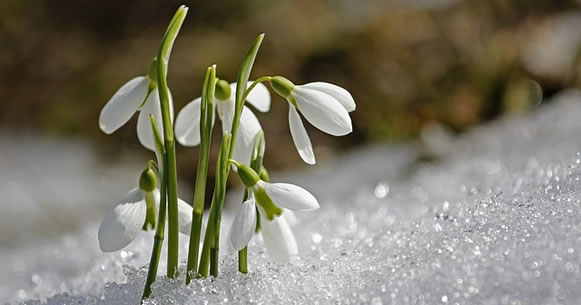                                                                                                                                                                                                                                                                                                                                                                                                                                                                                                                                                                                                                                          JELOVNIK ZA 04/2023                                        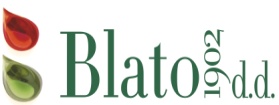  TJEDANPONEDJELJAK 03.04.UTORAK 04.04.  SRIJEDA 05.04.ČETVRTAK 06.04.ČETVRTAK 06.04.PETAK  07.04.PETAK  07.04.    I.Potenc.alergeni u hrani*  Maneštra od leće i povrćaOdresci od suhog mesa Domaći kolačmlijeko i mlij.proiz.,gluten,orašasto voće*Polub./miješ.kruh gluten*Juneći gulašPalenta Jogurt mlijeko*Polub./miješ.kruh gluten*Juhaceler,gluten*         Pohani pileći file gluten,jaje,mlijeko*  Restani krumpir mlijeko i mlij.proizv.*  Polub./miješ.kruh gluten*PROLJETNI PRAZNICIPROLJETNI PRAZNICIPROLJETNI PRAZNICIPROLJETNI PRAZNICI  II.Potenc. alergeni u hrani*PONEDJELJAK 10.04.USKRSNI PONEDJELJAKUTORAK 11.04.PROLJETNI PRAZNICI SRIJEDA 12.04.PROLJETNI PRAZNICI       ČETVRTAK 13.04. PROLJETNI PRAZNICI     ČETVRTAK 13.04. PROLJETNI PRAZNICI   PETAK  14.04.PROLJETNI PRAZNICI  PETAK  14.04.PROLJETNI PRAZNICI III.Potenc. alergeni u hrani* PONEDJELJAK  17.04.Maneštra od ječma i graha sa suhom vratinom i kobasicama celer,glutenDomaća slasticaMlijeko i mlij.proiz.,jaja,orašasto voće,gluten*Polub./miješ.kruh gluten*    UTORAK 18.04.Juneći gulašTjestenina gluten,jaje*Salata sezonskaPuding mlijeko i mlij.proiz.orašasto voće*Polub./miješ.kruh gluten*    SRIJEDA 19.04.  JuhaPolpete od miješanog mesa celer,gluten*Restani /pire krumpir mlijekomlij.proiz*Polub./miješ.kruh gluten*    ČETVRTAK 20.04. Pileći gulaš sa graškomPalentaSalata cikla/mrkvaDesert mlijeko i mlij.proiz.,jaja,orašasto voće*Polub./miješ.kruh gluten*    ČETVRTAK 20.04. Pileći gulaš sa graškomPalentaSalata cikla/mrkvaDesert mlijeko i mlij.proiz.,jaja,orašasto voće*Polub./miješ.kruh gluten*  PETAK  21.04.Polpetice od ribe ILI svježa riba (srdela) gluten,jaje,mlijeko*Blitva sa krumpirom ili krumpir salataVoćePolub./ miješ.kruh gluten*  PETAK  21.04.Polpetice od ribe ILI svježa riba (srdela) gluten,jaje,mlijeko*Blitva sa krumpirom ili krumpir salataVoćePolub./ miješ.kruh gluten*  IV.Potenc. alergeni u hrani* PONEDJELJAK  24.04.Maneštra „pašta i fažol“Odresci od suhog mesaKiflice marmelada/čokolada Gluten,mlijeko i mlij.proiz.,jaja,orašasto voće*Polub./miješ.kruh gluten*    UTORAK 25.04.JuhaPileći rižoto Sezonska salataPolub./miješ.kruh gluten* SRIJEDA  26.04.Tjest. s mljevenim mesom (umak bolognese)gluten,jaje*Sezonska salataJogurt mlijeko i mlij.proiz.*Polub./miješ.kruh gluten* SRIJEDA  26.04.Tjest. s mljevenim mesom (umak bolognese)gluten,jaje*Sezonska salataJogurt mlijeko i mlij.proiz.*Polub./miješ.kruh gluten*ČETVRTAK 27.04.Mesne okruglice u umaku od rajčice Krumpir pire mlijeko i mlij.proiz.*Slastica gluten,mlijeko i mlij.proiz.,jaja,orašasto voće*Polub./miješ.kruh gluten*         , ČETVRTAK 27.04.Mesne okruglice u umaku od rajčice Krumpir pire mlijeko i mlij.proiz.*Slastica gluten,mlijeko i mlij.proiz.,jaja,orašasto voće*Polub./miješ.kruh gluten*         ,   PETAK  28.04.Tjestenina u tuna umaku gluten,jaje*Sezonska salataSezonsko voćePolub./ miješ.kruh gluten*  PETAK  28.04.Tjestenina u tuna umaku gluten,jaje*Sezonska salataSezonsko voćePolub./ miješ.kruh gluten*